TEA Curriculum Monthly Lesson Plan for “CUP ROOM” 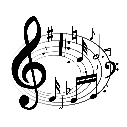 Month: Theme:  Music and GardeningGross Motor DevelopmentSocial Development●Running forwards and backwards on a tape marker●Galloping left and right on a tape marker●Rebound jumping●Holding hands as a group and moving together●Working together to clean up a play space●Sharing and taking turnsFine Motor DevelopmentCognitive Development●String Large beads or buttons●Scoop and pour dried beans or rice●Practical life boards (zippers, snaps and buttons)● Playing musical instruments loudly and softly●Imitate the sounds of some instruments● Steps for growing a gardenLanguage DevelopmentSensory and Science●Name simple musical instruments●Name common garden plants●Practice with pronouns (I, me, him, her, mine, yours)●Listen and play with different instruments●Explore garden soil and seeds●Water playFamily InvolvementSongsApril 22 is Earth day!  Plant a tree with your little one and talk about the importance of trees in the environment.●”The Finger Band”●”Our Springtime Garden”●”Here We Go ‘Round the Mulberry Bush”